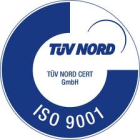 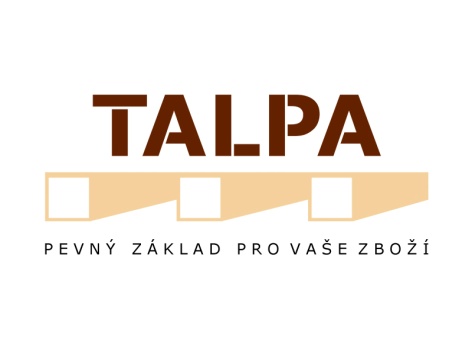 DOTAZNÍK PRO UCHAZEČEo zaměstnání na pozici dělník v dřevovýroběSouhlasím se zpracováním osobních údajů za účelem přijímacích řízení ve společnosti TALPA, spol. s r.o. na dobu 1 roku – 3 let* dle Nařízení EU č. 2016/679 o ochraně fyzických osob v souvislosti se zpracováním osobních údajů a o volném pohybu těchto údajů (GDPR)* Datum: …………………………………………………… 		Podpis: …………………………………………………………Máte právo tento souhlas kdykoli odvolat doručením informace výše uvedenému správci.Výše uvedený souhlas se zpracováním osobních údajů tímto odvolávám             *Datum: ………………………………………………………  		Podpis: …………………………………………………………* nutné zaškrtnout variantu a čtverečekJméno a příjmení:Datum narození:Trvalé bydliště (dle OP):Současné bydliště:Telefon:Dosažené vzdělání:Zaměstnání za posledních 5 let (název firmy, sídlo, od-do v letech):Ostatní odborné znalosti a dovednosti (řidičské oprávnění, obsluha VZV, svářečský průkaz…):